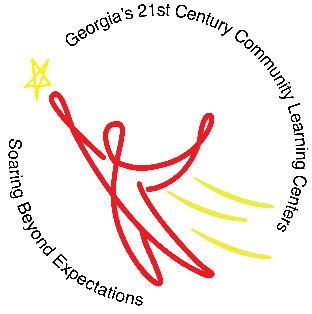 Mrs. Deirdre Brown		Ms. Ashley Smith	Program Director		Site CoordinatorQuitman County School System 21st CCLC After-School SOAR ProgramWhat: Parent MeetingWhen: Thursday, September 27, 2018 at 5:00 p.m.Where: Quitman Elementary/Middle SchoolWhy: Learn how to access Parent Portal in Power School to monitor your child’s attendance and grades.Presented by Jasmine Greene, Professional School Counselor.We hope you will join us for this event. Research shows that when parents are actively involved in their child’s education the child performs better academically and has fewer behavior issues in school.